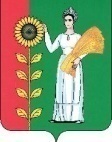 СОВЕТ  ДЕПУТАТОВСЕЛЬСКОГО  ПОСЕЛЕНИЯ  БОГОРОДИЦКИЙ  СЕЛЬСОВЕТ Добринского  муниципального  района Липецкой областиРоссийской Федерации                                                  19-я сессия YI-созываРЕШЕНИЕ17.11. 2021.г.                              ж/д.ст.Плавица	                    № 54-рсО назначении  публичных слушаний «О проекте бюджета  сельского поселения   Богородицкий сельсовет Добринского муниципального района Липецкой области Российской Федерации на 2022 год и на  плановый период 2023 и 2024годов»В соответствии  со ст.28 Федерального  закона от 06.10.2003г  № 131- ФЗ                                             «Об общих принципах  организации  местного самоуправления в Российской Федерации, руководствуясь Положением «О порядке организации и проведения публичных слушаниях на территории сельского поселения Богородицкий сельсовет», Уставом сельского поселения Богородицкий сельсовет и учитывая  решение постоянной комиссии по экономике, бюджету, муниципальной собственности и социальным вопросам Совет депутатов  РЕШИЛ:1.Назначить публичные слушания «О проекте бюджета сельского поселения Богородицкий сельсовет Добринского муниципального района Липецкой области Российской Федерации  на 2022 год  и на  плановый период 2023 и 2024 годов » на  27 декабря 2021 года в 10.00 часов. Место проведения слушаний – здание администрации сельского поселения  Богородицкий сельсовет. 2.Утвердить состав   организационного комитета   по подготовке и   проведению  публичных  слушаний «О проекте бюджета   сельского поселения Богородицкий сельсовет   Добринского  муниципального  района  Липецкой  области  Российской Федерации на 2022 год  и на  плановый период 2023 и 2024годов» (приложение №1) 3.Поручить  организационному комитету обнародовать проект бюджета сельского поселения Богородицкий сельсовет Добринского муниципального района Липецкой области Российской Федерации на 2022год  и на  плановый период 2023 и 2024 годов путем   вывешивания на информационный щит.       4.Установить срок подачи предложений и рекомендаций по проекту  бюджета  сельского   поселения Богородицкий сельсовет  Добринского муниципального района Липецкой области Российской Федерации на 2022 год и на  плановый период 2023и 2024 годов  до 27.12.2021года 5. Настоящее решение вступает в силу со дня его принятия. Председатель Совета депутатов                                                                                                                    сельского поселения  Богородицкий сельсовет                                                            Н.А.БахтинаПриложение №1                                                                                                                     к решению Совета                                                                                                       депутатов сельского поселения                                                                                                           Богородицкий сельсовет                                                                                             от  17.11.2021 № 54 –рсСостав Организационного комитета по подготовке и проведению  публичных слушаний «О проекте  бюджета сельского поселения Богородицкий сельсовет  Добринского муниципального района Липецкой области   на 2022 и на   плановый период 2023-2024годов»              Быкова Вера Александровна   - главный  специалист -эксперт    администрации сельского   поселения Богородицкий сельсовет              Дымский Алексей Николаевич  –председатель постоянной комиссии по экономике, бюджету, муниципальной собственности и социальным вопросам            Копранова Мария Александровна - специалист1 разряда администрации сельского поселения  Богородицкий сельсовет